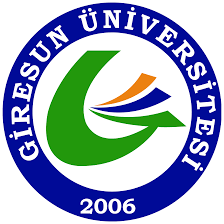 20…/20… Eğitim Öğretim Yılı Güz/Bahar Yarıyılı arasınav/yarıyıl sonu sınavı/bütünleme/tek ders sınavları ve bunlara dair cevap anahtarları kapalı zarf içerisinde öğrenci işleri veya bölüm sekretaryası bürosuna teslim edilmiştir.  …/…/20..Teslim Tarihi				: …/…/20..Dosyayı Teslim Eden Öğretim Elemanının 				Dosyayı Teslim AlanAdı Soyadı	: 					Adı Soyadı	:İmza		:					İmza		:FEN EDEBİYAT FAKÜLTESİSINAV EVRAKLARI TESLİM TUTATAĞIBölüm/SınıfDers Kodu/ AdıAdet ( CD)